MEHRAN UNIVERSITY OF ENGINEERING AND TECHNOLOGY, JAMSHORO
 DEPARTMENT OF COMPUTER SYSTEMS ENGINEERING 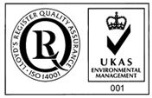 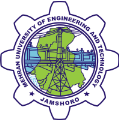 Class Time Table – Second Semester First Year (2nd Semester) - 22CS SECTION 1
(With effect from: 03-07-2023)Date of Commencement: 03-07-2023	End of Session: 20-10-2023* indicates tutorial class
CS-153	Object Oriented Programming (OOP)	Engr. Rahima Memon (TH & PR)
ES-123	Electronic Circuit & Devices (ECD)	 Engr. Sara Qadeer (TH & PR) 
MTH-112	Linear Algebra and Analytical Geometry (LAAG)	Mr. Urs Jhatial
PS-106 	Pakistan Studies (PS)	Mr. Khamees AliIS-111         Islamic Studies	Hafiz Shoaib A. KalhoroSS-104        Ethics	Hafiz Abdul Waheed ChannaNote: The classes will be conducted at room no.      in IICT Building.Class Advisor: Engr. Rahima Memon	CHAIRMAN
MEHRAN UNIVERSITY OF ENGINEERING AND TECHNOLOGY, JAMSHORO
 DEPARTMENT OF COMPUTER SYSTEMS ENGINEERING Class Time Table – Second Semester First Year (2nd Semester) - 22CS SECTION 2
(With effect from: 03-07-2023)Date of Commencement: 03-07-2023	End of Session: 20-10-2023* indicates tutorial classCS-153	Object Oriented Programming (OOP)	Engr. Rahima Memon (TH & PR)
ES-123	Electronic Circuit & Devices (ECD)	 Engr. Sara Qadeer (TH & PR) 
MTH-112	Linear Algebra and Analytical Geometry (LAAG)	Mr. Urs Jhatial
PS-106 	Pakistan Studies (PS)	Mr. Khamees AliIS-111         Islamic Studies	Hafiz Shoaib A. KalhoroSS-104        Ethics	Hafiz Abdul Waheed ChannaNote: The classes will be conducted at room no.      in IICT Building.Class Advisor: Engr. Rahima Memon							 CHAIRMAN
TIMEMONDAYTUESDAYWEDNESDAYTHURSDAYFRIDAY08:00 – 09:00PSOOPOOPLAAGECD09:00 – 10:00LAAGISPSISOOP10:00 – 11:00ECDLAAG------------OOP*------------11:00 – 12:00ECD-PRECD------------OOP-PRECD*12:00 – 01:00ECD-PR------------EthicsOOP-PR------------01:00 – 02:00ECD-PR------------EthicsOOP-PR02:00 – 03:00IS*PS*Ethics*LAAG*TIMEMONDAYTUESDAYWEDNESDAYTHURSDAYFRIDAY08:00 – 09:00LAAGECDECD-PRPSOOP09:00 – 10:00PSLAAGECD-PRLAAGECD10:00 – 11:00OOP*ISECD-PRISOOP-PR11:00 – 12:00------------OOPECD------------OOP-PR12:00 – 01:00------------OOPEthics------------OOP-PR01:00 – 02:00------------ECD*Ethics------------02:00 – 03:00LAAG*IS*Ethics*PS*